Đề 4PHẦN I.Khoanh tròn vào chữ cái trước đáp án đúng nhất:1.Phân số chỉ số phần ngôi sao đã tô đen trong hình bên là phân số nào?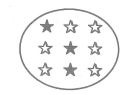 A.            B.           C.2. Diện tích hình bình hành bằng?A.Độ dài hai đáy nhan với chiều cao (cùng một đơn vị đo)B.Độ dài đáy nhân với chiều cao (cùng một đơn vị đo)C.Độ dài đáy cộng với chiều cao nhân 2 (cùng một đơn vị đo).3.Trong các phân số :  ;  ; , phân số có mẫu số bằng 12 là phân số nào?A.B.C.4.Dấu thích hợp cần điền vào ô trống:  ... 1 là dấu nào?A. > B. = C. <5.Phân số thích hợp cần điền vào ô trống:  = ... là phân số nào?A.B.C.6.Trong các phân số: ;  ;  ; . Các phân số đã tối giản là những phân số nào?A. ; B. ; C. ; PHẦN II.1.Viết các phân số:  ;  ;  ;  theo thứ tự bé dần: ................................................................................................................................2.TínhA. - ..................................................................................................................................B. : ..............................................................................................................................3.Tìm xa. x -  = ......................................................................................................................b. x :  = 5..................................................................................................................4.Một mảnh đất hình bình hành có chiều cao là 75m, độ dài đáy gấp đôi chiều cao. Người ta sử dụng  diện tích mảnh đất ấy để trồng hoa. Tính diện tích đất trồng hoa.Bài giải.........................................................................................................................................................................................................................................................................................................................................................................................................................................................................................................................................................................................................................................................................................................................................................